№ п/пНаименование товараЕд. изм.Кол-воТехнические, функциональные характеристикиТехнические, функциональные характеристикиТехнические, функциональные характеристики№ п/пНаименование товараЕд. изм.Кол-воПоказатель (наименование комплектующего, технического параметра и т.п.)Показатель (наименование комплектующего, технического параметра и т.п.)Описание, значение1.Автобус ИО-05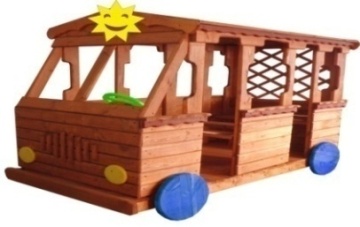 Шт. 11.Автобус ИО-05Шт. 1Высота (мм) Высота (мм) 15001.Автобус ИО-05Шт. 1Длина (мм)Длина (мм)20001.Автобус ИО-05Шт. 1Ширина (мм)Ширина (мм)14001.Автобус ИО-05Шт. 1Применяемые материалыПрименяемые материалыПрименяемые материалы1.Автобус ИО-05Шт. 1СтолбыВ кол-ве 6 шт., выполнены из бруса 150х150 естественной влажности. Нижняя часть столба покрыта битумной мастикой с последующим бетонированием.В кол-ве 6 шт., выполнены из бруса 150х150 естественной влажности. Нижняя часть столба покрыта битумной мастикой с последующим бетонированием.1.Автобус ИО-05Шт. 1КаркасВ кол-ве 1шт., выполнен из доски естественной влажности с покрытием антисептиком «Акватекс».В кол-ве 1шт., выполнен из доски естественной влажности с покрытием антисептиком «Акватекс».1.Автобус ИО-05Шт. 1Крыша В кол-ве 1шт., выполнена из доски естественной влажности с покрытием антисептиком «Акватекс» В кол-ве 1шт., выполнена из доски естественной влажности с покрытием антисептиком «Акватекс» 1.Автобус ИО-05Шт. 1 Скамья В кол-ве 4шт, выполнены из доски естественной влажности с покрытием антисептиком «Акватекс»В кол-ве 4шт, выполнены из доски естественной влажности с покрытием антисептиком «Акватекс»1.Автобус ИО-05Шт. 1Пол К кол-ве 1шт., выполнены из доски естественной влажности с покрытием антисептиком «Акватекс»К кол-ве 1шт., выполнены из доски естественной влажности с покрытием антисептиком «Акватекс»1.Автобус ИО-05Шт. 1КолесаВ кол-ве 4шт, выполнены из фанеры толщиной 12-15мм., с покраской акриловой  краской В кол-ве 4шт, выполнены из фанеры толщиной 12-15мм., с покраской акриловой  краской 1.Автобус ИО-05Шт. 1Фары В кол-ве 2шт., выполнены из фанеры12- 15мм., с покраской акриловой  краскойВ кол-ве 2шт., выполнены из фанеры12- 15мм., с покраской акриловой  краской1.Автобус ИО-05Шт. 1РульВ кол-ве 1шт., выполнены из фанеры12- 15мм., с покраской акриловой  краскойВ кол-ве 1шт., выполнены из фанеры12- 15мм., с покраской акриловой  краской1.Автобус ИО-05Шт. 1МатериалыДеревянный брус и доска естественной влажности тщательно отшлифован со всех сторон и покрашен в заводских условиях антисептиком "Акватекс, фанера с покраской акриловой краской, конструкция собирается на саморезы по дереву. Автобус соответствует  ГОСТ Р 52169-2012  Деревянный брус и доска естественной влажности тщательно отшлифован со всех сторон и покрашен в заводских условиях антисептиком "Акватекс, фанера с покраской акриловой краской, конструкция собирается на саморезы по дереву. Автобус соответствует  ГОСТ Р 52169-2012  